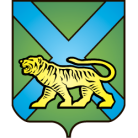 ТЕРРИТОРИАЛЬНАЯ ИЗБИРАТЕЛЬНАЯ КОМИССИЯ
ГОРОДА УССУРИЙСКАРЕШЕНИЕг. УссурийскО назначении Н.А. Рябыхчленом участковой избирательнойкомиссии с правом решающего голосаизбирательного участка № 3829На основании решения территориальной избирательной комиссии города Уссурийска от 22 июля 2016 года № 67/11 «Об освобождении от обязанностей секретаря и сложении полномочий члена участковой избирательной комиссии с правом решающего голоса избирательного участка № 3829»,  в соответствии с пунктом 11 статьи 29 Федерального закона «Об основных гарантиях избирательных прав и права на участие в референдуме граждан Российской Федерации», пунктом 10 статьи 32 Избирательного Кодекса Приморского края, решением Избирательной комиссии Приморского края от 15 мая 2013 года  860\138 «О кандидатурах, зачисленных в резерв  составов участковых комиссий Приморского края  избирательных участков с № 2801 по № 2869, № 3801 по № 3831»,   территориальная избирательная комиссия города УссурийскаРЕШИЛА:1. Назначить членом участковой избирательной комиссии избирательного участка № 3829 Рябых Наталью Александровну, 24.09.1971 года рождения, образование среднее, дефектовщика ОАО «322 Авиационный ремонтный завод», кандидатура предложена собранием избирателей по месту работы.2. Направить настоящее решение в участковую избирательную комиссию избирательного участка № 3829 для сведения и ознакомления      Н.А. Рябых.3. Выдать члену участковой избирательной комиссии с правом решающего голоса избирательного участка № 3829 Н.А. Рябых удостоверение установленного образца.4. Разместить настоящее решение на официальном сайте администрации Уссурийского городского округа в разделе «Территориальная избирательная комиссия города Уссурийска» в информационно-телекоммуникационной сети «Интернет».Председатель комиссии			                 	              О.М. МихайловаСекретарь комиссии						                  Г.С. Бурдыков22 июля 2016 года                     № 68/11